INSCRIÇÃO PARA VERIFICAÇÃO DA DEMANDA DE VAGAS INTEGRAIS PARA EDUCAÇÃO INFANTIL (Pré-Escola) E ENSINO FUNDAMENTAL (1º AOS 9º ANOS) NA REDE PÚBLICA MUNICIPAL DE ENSINO, PARA O ANO LETIVO DE 2020.PREFEITURA MUNICIPAL DE CHAPADÃO DO SULESTADO DE MATO GROSSO DO SULSECRETARIA MUNICIPAL DE EDUCAÇÃO.Av. Paraná; nº 2390; Sibipiruna, Centro – Fone: (67)3562-1385  e-mail: educação@chapadaodosul.ms.gov.brPREFEITURA MUNICIPAL DE CHAPADÃO DO SULESTADO DE MATO GROSSO DO SULSECRETARIA MUNICIPAL DE EDUCAÇÃO.Av. Paraná; nº 2390; Sibipiruna, Centro – Fone: (67)3562-1385  e-mail: educação@chapadaodosul.ms.gov.brPREFEITURA MUNICIPAL DE CHAPADÃO DO SULESTADO DE MATO GROSSO DO SULSECRETARIA MUNICIPAL DE EDUCAÇÃO.Av. Paraná; nº 2390; Sibipiruna, Centro – Fone: (67)3562-1385  e-mail: educação@chapadaodosul.ms.gov.brPREFEITURA MUNICIPAL DE CHAPADÃO DO SULESTADO DE MATO GROSSO DO SULSECRETARIA MUNICIPAL DE EDUCAÇÃO.Av. Paraná; nº 2390; Sibipiruna, Centro – Fone: (67)3562-1385  e-mail: educação@chapadaodosul.ms.gov.brFICHA DE INSCRIÇÃO PARA DEMANDA DE VAGA INTEGRALFICHA DE INSCRIÇÃO PARA DEMANDA DE VAGA INTEGRALFICHA DE INSCRIÇÃO PARA DEMANDA DE VAGA INTEGRALFICHA DE INSCRIÇÃO PARA DEMANDA DE VAGA INTEGRALFICHA DE INSCRIÇÃO PARA DEMANDA DE VAGA INTEGRALNome aluno:Nome aluno:Nome aluno:Nome aluno:Nasc:      /       /Para 2020: (   ) PRÉ I // (    )PRÉ II // (    )1º ano // (    )2º ano // (    )3º ano // (    )4º ano //  (   )5º ano// (   ) 6º ano // (    )7º ano // (    )8º ano // (    )9º ano Para 2020: (   ) PRÉ I // (    )PRÉ II // (    )1º ano // (    )2º ano // (    )3º ano // (    )4º ano //  (   )5º ano// (   ) 6º ano // (    )7º ano // (    )8º ano // (    )9º ano Para 2020: (   ) PRÉ I // (    )PRÉ II // (    )1º ano // (    )2º ano // (    )3º ano // (    )4º ano //  (   )5º ano// (   ) 6º ano // (    )7º ano // (    )8º ano // (    )9º ano Para 2020: (   ) PRÉ I // (    )PRÉ II // (    )1º ano // (    )2º ano // (    )3º ano // (    )4º ano //  (   )5º ano// (   ) 6º ano // (    )7º ano // (    )8º ano // (    )9º ano Para 2020: (   ) PRÉ I // (    )PRÉ II // (    )1º ano // (    )2º ano // (    )3º ano // (    )4º ano //  (   )5º ano// (   ) 6º ano // (    )7º ano // (    )8º ano // (    )9º ano Mãe:Mãe:Mãe:Mãe:Mãe:Pai:Pai:Pai:Pai:Pai:Responsável Legal:Responsável Legal:Responsável Legal:Responsável Legal:Responsável Legal:End.:End.:NºB:B:Telefones:Telefones:Telefones:Telefones:Telefones:Possui Laudo Médico: (  )Sim   (   ) Não   Qual?Possui Laudo Médico: (  )Sim   (   ) Não   Qual?Possui Laudo Médico: (  )Sim   (   ) Não   Qual?Possui Laudo Médico: (  )Sim   (   ) Não   Qual?Possui Laudo Médico: (  )Sim   (   ) Não   Qual?Bolsa Família:   (  )Sim   (   ) Não   Valor?Bolsa Família:   (  )Sim   (   ) Não   Valor?Bolsa Família:   (  )Sim   (   ) Não   Valor?Bolsa Família:   (  )Sim   (   ) Não   Valor?Bolsa Família:   (  )Sim   (   ) Não   Valor?Encaminhamento: (  )CRAS   (   ) CREAS   (   ) MPEEncaminhamento: (  )CRAS   (   ) CREAS   (   ) MPEEncaminhamento: (  )CRAS   (   ) CREAS   (   ) MPEEncaminhamento: (  )CRAS   (   ) CREAS   (   ) MPEEncaminhamento: (  )CRAS   (   ) CREAS   (   ) MPERenda Bruta Familiar:Renda Bruta Familiar:Renda Bruta Familiar:Renda Bruta Familiar:Renda Bruta Familiar:Título de Eleitor de Chap. do Sul: (   )Sim   (   ) Não   // Fez Biometria: (  )Sim   (   ) Não   Título de Eleitor de Chap. do Sul: (   )Sim   (   ) Não   // Fez Biometria: (  )Sim   (   ) Não   Título de Eleitor de Chap. do Sul: (   )Sim   (   ) Não   // Fez Biometria: (  )Sim   (   ) Não   Título de Eleitor de Chap. do Sul: (   )Sim   (   ) Não   // Fez Biometria: (  )Sim   (   ) Não   Título de Eleitor de Chap. do Sul: (   )Sim   (   ) Não   // Fez Biometria: (  )Sim   (   ) Não   Obs.:Obs.:Obs.:Obs.:Obs.: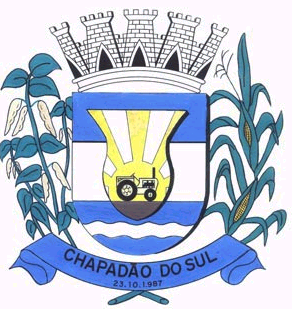 